附件2云溪区就业专项资金转移支付区域(项目)绩效目标自评表(2022年度)注：1.资金使川单位按项日绩效目标填报，主管部门汇总时按区域绩效目标填报。2.其他资金包括与中央财政资金、地方财政资金共同投入到同一项目的自有资金、社会资金，以及以前年度的结转结余资金等。3.全年执行数是指按照国库集中支付制度要求所形成的实际支出。附件3云溪区就业专项资金转移支付2022年度绩效自评报告一、绩效目标分解下达情况我区2022年度就业补助专项资金绩效目标是：一是资金按规定用于职业培训补贴、职业技能鉴定补贴、社会保险补贴、公益性岗位补贴、创业补贴、就业见习补贴、求职创业补贴、就业创业服务补助、高技能人才培养补助等支出以及经省级人民政府批准的其他支出项目。二是确保完成年度城镇新增就业目标任务。三是确保年末城镇调查失业率保持在目标范围内。二、绩效情况分析(一)资金投入情况分析。 1.项目资金到位情况。2022年上级下达就业补助资金共计652.66万元，地方财政投入125万元，上年结余236.22万元，利息收入0.91万元，年度资金合计1014.79万元。已全部拨付到位，资金到位率为100%。2.项目资金执行情况。云溪区就业专项资金2022年总支出975.12万元，其中：就业创业服务补贴支出247.89万元、职业技能培训补贴支出149.63万元、社保补贴支出14.66万元、公益性岗位补贴支出395.60万元、就业见习补贴支出119.34万元、一次性吸纳就业补贴1.8万元、其他就业补助支出46.20元。                  (二)资金管理情况分析。①、资金使用标准明确、程序规范。全区各级人力资源社会保障部门、财政部门严格按照《湖南省财政厅 人力资源和社会保障厅转发财政部 人力资源社会保障部关于印发就业补助资金管理办法的通知》等政策规定的范围、标准和程序开展各项补贴发放工作。并在项目资金分配、审核、拨付等各个重点环节，增强项目透明、程序透明、制度透明，强化申报、审核、拨付、使用、监督相互制约机制，确保资金安全高效运行。②、监督管理体系健全，狠抓跟踪问效。在就业补助资金使用管理方面，已经形成以项目实施单位申报、就业部门初审、人社部门复审、财政部门复核拨付，有效促进了就业补助资金使用监督管理工作。(三)总体绩效目标完成情况分析完成新增城镇就业2613人，完成失业人员再就业702人，完成困难人员再就业 203人，完成新增农村劳动力转移就业1021人，享受社会保险补贴23人，享受公益性岗位补贴389人，享受就业见习补贴95人。(四)绩效指标完成情况分析。完成新增城镇就业2613人，完成目标任务2600人的100.5%。完成失业人员再就业702人，完成目标任务700人的100.3%；困难人员再就业 203人，完成目标任务200人的101.5%；完成新增农村劳动力转移就业1021人，完成目标任务1000人的102.1%。三、偏离绩效目标的原因和下一步改进措施1.基层劳动保障平台力量不足。就业工作是一项系统性工作，镇（街道）基层平台要承担大量工作。各镇（街道）的业务经办人员队伍不稳定，异动频繁，严重影响了业务的连续性和工作的开展。2.申请创业贷款较同期有所下降。今年创业贷款政策调整后，贷款个人须承担部分利息，创业者申请创业贷款意愿有所下降，完成创业贷款任务有压力。3、下一步改进措施切实加强就业补助资金监管：一是提高资金审核、拨付效率，加大预算执行力度。人社部门加强与财政部门的沟通、对账，进一步加快资金分配、审核、拨付进度，避免跨年支付。二是继续做好全区就业补助资金监管工作，采取自查、互查、重点抽查等方式规范资金支出，保障资金安全运行。四、绩效自评结果拟应用和公开情况五、其他需要说明的问题无六、附件转移支付区域(项目)绩效目标自评表附件4XX转移支付整体绩效目标自评表(2022年度)注：1.该表山中央上管部门填写2.其他资金包括和中央财政资金、地方财政资金共同投入的自有资金、社会资金，以及以前年度的结转结余资金等。3.资金管理情况需汇总反映各级政府的资金管理情况，对违反预算管甲规定行为的，原则上每发现1例扣0.5分，扣完为止4. 专项转移支付无需填写“支出责任履行情况”项，相关分值(5分)分摊到“分配科学性”、“下达及时性”、“拨付合规性”、“ 使用规范性”和“政策目标实现情况”等5项上。5.中央主管部门商财政部主管司局确定各项绩效指标分值权重，并根据全年实际完成情况填写得分，各项指标得分加总形成该转移支 付绩效白评总分。”原则上,一级指标分值设置为：资金投入情况10分、资金管理信况10分、产出指称30分、效益指标15分、满意度指标5分 。如有特殊情况，除资金投入情况、资金管理情况外，其他指标分值权重可适当调整(总分应为100分)。巡视、审计和财会监督中发现问题的应酌情扣分。附件5云溪区就业专项资金转移支付2022年度绩效自评报告一、基本情况(一)转移支付概况。包括政策背景、资金情况等。(二)整体绩效目标情况。(三)区域绩效目标情况。二、综合评价结论包括转移支付整体绩效情况，绩效自评分数和等级。各省得分情况和等级。三、绩效情况分析(一)资金情况分析。(分析资金投入及执行情况)(二)资金管理情况分析。(分析资金分配、下达、拨付、使用、执行、预算绩效管理、支出责任履行、政策目标实现等情况)(三)总体目标完成情况分析。(对照总体目标分析全年实际完成情况)(四)绩效指标完成情况分析。(根据各三级绩效指标值，逐项分析全年实际完成情况)四、发现的主要问题和改进措施包括资金管理存在问题分析，总体目标和绩效指标未完成或超过指标值较多的原因分析，下一步改进措施。部分省市政策执行或项目实施中存在的问题、原因分析和改进措施。五、绩效自评结果拟应用和公开情况六、绩效自评工作开展情况包括绩效自评工作主要经验做法、问题和建议。七、其他需要说明的问题巡视、审计和财会监督中发现的问题及其所涉及的金额，绩效自评扣分情况。八、附件转移支付整体绩效目标自评表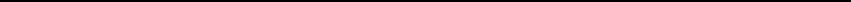 转移支付(项目)名称转移支付(项目)名称转移支付(项目)名称就业专项资金就业专项资金就业专项资金就业专项资金就业专项资金中央主管部门中央主管部门中央主管部门地方主管部门地方主管部门地方主管部门云溪区人力资源和社会保障局云溪区人力资源和社会保障局资金使用单位云溪区就业服务中心云溪区就业服务中心资金投入情况(万元)资金投入情况(万元)资金投入情况(万元)全年预算数(A)全年执行数(B)全年执行数(B)预算执行率(B/A×100%)资金投入情况(万元)资金投入情况(万元)资金投入情况(万元)年度资金总额：1014.79975.12975.1296.09%资金投入情况(万元)资金投入情况(万元)资金投入情况(万元)其中：中央财政资金652.66资金投入情况(万元)资金投入情况(万元)资金投入情况(万元)地方资金125资金投入情况(万元)资金投入情况(万元)资金投入情况(万元)其他资金237.13资金管理情况资金管理情况资金管理情况情况说明情况说明情况说明存在问题和改进措施资金管理情况资金管理情况资金管理情况分配科学性按规定科学合理分配就业资金按规定科学合理分配就业资金按规定科学合理分配就业资金资金管理情况资金管理情况资金管理情况下达及时性资金在规定的时间内下达资金在规定的时间内下达资金在规定的时间内下达资金管理情况资金管理情况资金管理情况拨付合规性资金按政策要求合理拨付资金按政策要求合理拨付资金按政策要求合理拨付资金管理情况资金管理情况资金管理情况使用规范性资金按文件规定规范使用资金按文件规定规范使用资金按文件规定规范使用资金管理情况资金管理情况资金管理情况执行准确性各项补贴支出发放准确率100%各项补贴支出发放准确率100%各项补贴支出发放准确率100%资金管理情况资金管理情况资金管理情况预算绩效管理情况按年初预算管理，合理安排各项补贴支出，专款专用。按年初预算管理，合理安排各项补贴支出，专款专用。按年初预算管理，合理安排各项补贴支出，专款专用。资金管理情况资金管理情况资金管理情况支出责任履行情况总体日标完成情况总体月标总体月标总体月标总体月标全年实际完成情况全年实际完成情况全年实际完成情况总体日标完成情况目标1：资金按规定用于职业培训补贴、职业技能鉴定补贴、社会保险补贴、公益性岗位补贴、创业补贴、就业见习补贴、求职创业补贴、就业创业服务补助、高技能人才培养补助等支出以及经省人民政府批准的其他支出项目。
目标2：确保完成年度城镇新增就业目标任务。
目标3：确保完成失业人员再就业目标任务。
目标4：确保完成困难人员再就业目标任务。
目标5：确保年末高校毕业生总体就业率保持稳定。目标1：资金按规定用于职业培训补贴、职业技能鉴定补贴、社会保险补贴、公益性岗位补贴、创业补贴、就业见习补贴、求职创业补贴、就业创业服务补助、高技能人才培养补助等支出以及经省人民政府批准的其他支出项目。
目标2：确保完成年度城镇新增就业目标任务。
目标3：确保完成失业人员再就业目标任务。
目标4：确保完成困难人员再就业目标任务。
目标5：确保年末高校毕业生总体就业率保持稳定。目标1：资金按规定用于职业培训补贴、职业技能鉴定补贴、社会保险补贴、公益性岗位补贴、创业补贴、就业见习补贴、求职创业补贴、就业创业服务补助、高技能人才培养补助等支出以及经省人民政府批准的其他支出项目。
目标2：确保完成年度城镇新增就业目标任务。
目标3：确保完成失业人员再就业目标任务。
目标4：确保完成困难人员再就业目标任务。
目标5：确保年末高校毕业生总体就业率保持稳定。目标1：资金按规定用于职业培训补贴、职业技能鉴定补贴、社会保险补贴、公益性岗位补贴、创业补贴、就业见习补贴、求职创业补贴、就业创业服务补助、高技能人才培养补助等支出以及经省人民政府批准的其他支出项目。
目标2：确保完成年度城镇新增就业目标任务。
目标3：确保完成失业人员再就业目标任务。
目标4：确保完成困难人员再就业目标任务。
目标5：确保年末高校毕业生总体就业率保持稳定。1、完成新增城镇就业2613人，完成目标任务2600人的100.5%。
2、完成失业人员再就业702人，完成目标任务700人的100.3%。
3、完成困难人员再就业203人，完成目标任务200人的101.5%。1、完成新增城镇就业2613人，完成目标任务2600人的100.5%。
2、完成失业人员再就业702人，完成目标任务700人的100.3%。
3、完成困难人员再就业203人，完成目标任务200人的101.5%。1、完成新增城镇就业2613人，完成目标任务2600人的100.5%。
2、完成失业人员再就业702人，完成目标任务700人的100.3%。
3、完成困难人员再就业203人，完成目标任务200人的101.5%。绩效指标一级指标二级指标三级指标三级指标指标值全年实际完成值未完成原因和改进措施绩效指标产出指标数量指标享受社会保险补贴人员数量享受社会保险补贴人员数量23人23人绩效指标产出指标数量指标享受公益性岗位补贴人员数量享受公益性岗位补贴人员数量389人389人绩效指标产出指标数量指标享受就业见习补贴人员数量享受就业见习补贴人员数量95人95人绩效指标产出指标质量指标社会保险补贴发放准确率社会保险补贴发放准确率≥98%100%绩效指标产出指标质量指标公益性岗位补贴发放准确率公益性岗位补贴发放准确率≥98%100%绩效指标产出指标质量指标就业见习补贴发放准确率就业见习补贴发放准确率≥98%100%绩效指标产出指标时效指标资金在规定时间内下达率资金在规定时间内下达率≥98%100%绩效指标产出指标时效指标补贴资金在规定时间内支付到位率补贴资金在规定时间内支付到位率≥98%≥98%因个别单位资金申报不及时导致时间上有些许偏差。绩效指标产出指标时效指标绩效指标产出指标成本指标社会保险补贴人均标准社会保险补贴人均标准单位就业的，补贴标准为单位实际缴纳的三项社会保险费（不含个人缴费部分）；灵活就业的，以上年度我省全口径社会平均工资的60%作为缴费基数，非“4050”人员按其缴费额度的40%给予社会保险补贴，“4050”人员按60%给予社会保险补贴6374元绩效指标产出指标成本指标公益性岗位补贴人均标准公益性岗位补贴人均标准原则上不高于当地最低工资标准1740元绩效指标产出指标成本指标绩效指标产出指标……绩效指标效益指标经济效益指标城镇新增就业人数城镇新增就业人数0.26万人0.2613万人绩效指标效益指标经济效益指标失业人员再就业人数失业人员再就业人数0.07万人0.0702万人绩效指标效益指标经济效益指标就业困难人员就业人数就业困难人员就业人数0.02万人0.0203万人绩效指标效益指标社会效益指标零就业家庭帮扶率零就业家庭帮扶率≥98%100%绩效指标效益指标社会效益指标因就业问题发生重大群体性事件数量因就业问题发生重大群体性事件数量0起0起绩效指标效益指标社会效益指标绩效指标效益指标生态效益指标绩效指标效益指标生态效益指标绩效指标效益指标生态效益指标绩效指标效益指标可持续影响指标绩效指标效益指标可持续影响指标绩效指标效益指标可持续影响指标绩效指标效益指标……绩效指标满意度指标服务对象满意度指标公共就业服务满意度公共就业服务满意度≥85%≥98%绩效指标满意度指标服务对象满意度指标就业扶持政策经办服务满意度就业扶持政策经办服务满意度≥90%≥98%绩效指标满意度指标服务对象满意度指标绩效指标满意度指标……说明无。无。无。无。无。无。无。转移支付名称转移支付名称转移支付名称中央上管部门中央上管部门中央上管部门资金投入情况(万元)资金投入情况(万元)资金投入情况(万元)年初预算数全年预算数(A)伞年执行数(B)分值执行率(B/A×100%)执行率(B/A×100%)执行率(B/A×100%)得分资金投入情况(万元)资金投入情况(万元)资金投入情况(万元)王度资金总额10资金投入情况(万元)资金投入情况(万元)资金投入情况(万元)其中：中央补助资金投入情况(万元)资金投入情况(万元)资金投入情况(万元)地方资金资金投入情况(万元)资金投入情况(万元)资金投入情况(万元)共他资金资金管理情况资金管理情况资金管理情况情况说明情况说明情况说明分值(40)得分得分存在间题和改进措施存在间题和改进措施资金管理情况资金管理情况资金管理情况分配科学性资金管理情况资金管理情况资金管理情况下达及时性资金管理情况资金管理情况资金管理情况拨付合规性资金管理情况资金管理情况资金管理情况使用规范性资金管理情况资金管理情况资金管理情况执行淮确性资金管理情况资金管理情况资金管理情况预算绩效管理情况资金管理情况资金管理情况资金管理情况支出责任履行情况资金管理情况资金管理情况资金管理情况政策月标实现情况总体 目标 完成 情况总体日标总体日标总体日标总体日标总体日标全年实际完成情况全年实际完成情况全年实际完成情况全年实际完成情况全年实际完成情况全年实际完成情况总体 目标 完成 情况绩效指标一级 指标二级指标三级指标三级指标指标值全年实际完 成值分值得分未完成原因和改进措施未完成原因和改进措施未完成原因和改进措施绩效指标产出指标数量指标绩效指标产出指标数量指标绩效指标产出指标数量指标绩效指标产出指标质量指标绩效指标产出指标质量指标绩效指标产出指标质量指标绩效指标产出指标时效指标绩效指标产出指标时效指标绩效指标产出指标时效指标绩效指标产出指标成本指标绩效指标产出指标成本指标绩效指标产出指标成本指标绩效指标产出指标……绩效指标效髓指标经济效益 指标绩效指标效髓指标经济效益 指标绩效指标效髓指标经济效益 指标绩效指标效髓指标社公效益 指标绩效指标效髓指标社公效益 指标绩效指标效髓指标社公效益 指标绩效指标效髓指标生态效益 指标绩效指标效髓指标生态效益 指标绩效指标效髓指标生态效益 指标绩效指标效髓指标可持续影 响指标绩效指标效髓指标可持续影 响指标绩效指标效髓指标可持续影 响指标绩效指标效髓指标……绩效指标满意 度指 标服务对象满意度指标绩效指标满意 度指 标服务对象满意度指标绩效指标满意 度指 标服务对象满意度指标绩效指标满意 度指 标……总分总分总分总分总分总分总分100说明说明说明无无无无无无无无无